О внесении изменений в постановление Администрации Грушевского сельского поселения от 26.12.2018   № 233 «Об утверждении муниципальной программы «Развитие культуры»         1.  В приложение к постановлению Администрации Грушевского сельского поселения от 26.12.2018 № 233 «Об утверждении муниципальной программы «Развитие культуры»» внести следующие изменения:    В «Паспорте программы» раздел «Ресурсное обеспечение программы» изложить в следующей редакции:1.2 «Информация по ресурсному обеспечению Программы» изложить в следующей редакции:Общий объем финансирования Программы составляет 143 431,2* тыс. рублей, из них:средства местного бюджета – 141610,6* тыс. рублей;средства областного бюджета – 1820,6* тыс. рублей.Объем бюджетных ассигнований на финансовое обеспечение Программы на очередной финансовый	 год и плановый период подлежат уточнению в соответствии с Решением Собрания депутатов Грушевского сельского поселения о бюджете Грушевского сельского поселения на очередной финансовый год и плановый период»;1.3. Раздел «Паспорт подпрограммы 1 «Развитие муниципального бюджетного учреждения культуры «Грушевский СДК» муниципальной программы «Развитие культуры»» изложить в следующей редакции:На реализацию мероприятий подпрограммы средства предусмотрены за счет бюджета Грушевского сельского поселения и областного бюджета. Объем реализации обеспечения подпрограммы за счет средств бюджета Грушевского сельского поселения на период после планового периода указывается по годам реализации и подлежит уточнению после утверждения Бюджетной стратегии до 2030 года.1.4. Раздел «Паспорт подпрограммы 2 «Содержание и ремонт памятников и могил на территории Грушевского сельского поселения» муниципальной программы «Развитие культуры»» изложить в следующей редакции:На реализацию мероприятий подпрограмм средства предусмотрены за счет бюджета Грушевского сельского поселения и областного бюджета. Объем реализации обеспечения подпрограммы за счет средств бюджета Грушевского сельского поселения на период после планового периода указывается по годам реализации и подлежит уточнению после утверждения Бюджетной стратегии до 2030 года.1.5. Таблицу 3 приложения к муниципальной программе Грушевского сельского поселения «Развитие культуры» изложить согласно приложению № 1 к настоящему постановлению.1.6. Таблицу 4 приложения к муниципальной программе Грушевского сельского поселения «Развитие культуры» изложить согласно приложению № 2 к настоящему постановлению.1.7. Таблицу 5 приложения к муниципальной программе Грушевского сельского поселения «Развитие культуры» изложить согласно приложению № 3 к настоящему постановлению.2. Опубликовать настоящее постановление в информационном бюллетене Грушевского сельского поселения «Ведомости Грушевского сельского поселения» и разместить на официальном сайте Администрации Грушевского сельского поселения.  3. Контроль за исполнением настоящего постановления оставляю за собой.Постановление вноситведущий специалист Барбаянова Н. Е.Приложение № 1к постановлению АдминистрацииГрушевского сельского поселенияот 07.02.2024 № 20Таблица 3Расходы бюджета Грушевского сельского поселения на реализацию муниципальной программы Приложение № 2к постановлению АдминистрацииГрушевского сельского поселенияот 07.02.2024 № 20Таблица 4Прогнозсводных показателей муниципальных заданий на оказание муниципальных услуг муниципальными учреждениями по муниципальной программе.Приложение № 3к постановлению АдминистрацииГрушевского сельского поселенияот 07.02.2024 № 20Таблица 5Расходы  бюджета Грушевского сельского поселения на реализацию муниципальной программы Администрация Грушевского сельского поселенияАдминистрация Грушевского сельского поселенияАдминистрация Грушевского сельского поселенияПОСТАНОВЛЕНИЕПОСТАНОВЛЕНИЕПОСТАНОВЛЕНИЕ07.02.2024№20ст. ГрушевскаяС целью реализации Законов Российской Федерации: «Основы законодательства РФ о культуре», руководствуясь Федеральным законом от 06.10.2003 г. № 131-ФЗ «Об общих принципах организации местного самоуправления в Российской Федерации», ст.31 Устава муниципального образования «Грушевское сельское поселение Аксайского района» и в связи с необходимостью корректировки объемов финансирования отдельных программных мероприятий, -ПОСТАНОВЛЯЮ:Ресурсное обеспечение программы Общий объем финансирования муниципальной программы составляет 143 431,20 * тыс. рублей, в том числе:2019 год – 17 576,0* тыс. рублей: местный бюджет – 15655,40 * тыс. рублей,областной бюджет – 1820,60 тыс. рублей;2020 год – 16 228,70* тыс. рублей;   2021 год – 13 820,00* тыс. рублей;  2022 год – 12 689,80* тыс. рублей; 2023 год – 11 669,70* тыс. рублей; 2024 год – 8 792,20* тыс. рублей;   2025 год – 9 100,00* тыс. рублей;2026 год – 11 764,00*тыс. рублей;2027 год – 10 447,70*тыс. рублей;2028 год – 10 447,70*тыс. рублей;2029 год – 10 447,70*тыс. рублей;2030 год – 10 447,70*тыс. рублей.Ресурсное обеспечение подпрограммы Общий объем финансирования муниципальной программы составляет 137 680,40 * тыс. рублей, в том числе:2019 год – 17 476,00* тыс. рублей;2020 год – 14 168,70* тыс. рублей;   2021 год – 13 620,00* тыс. рублей;  2022 год – 12 349,80* тыс. рублей; 2023 год – 11 343,20* тыс. рублей; 2024 год – 8 592,20* тыс. рублей;   2025 год – 8 892,00* тыс. рублей;2026 год – 10 247,70*тыс. рублей;2027 год – 10 247,70*тыс. рублей;2028 год – 10 247,70*тыс. рублей;2029 год – 10 247,70*тыс. рублей;2030 год – 10 247,70*тыс. рублей.Ресурсное обеспечение подпрограммы Общий объем финансирования муниципальной подпрограммы составляет 5 750,8 * тыс. рублей, в том числе:2019 год – 100,0* тыс. рублей;2020 год – 2060, 0* тыс. рублей;   2021 год – 200, 0* тыс. рублей;  2022 год – 340,0* тыс. рублей; 2023 год – 326,5* тыс. рублей; 2024 год – 200,0* тыс. рублей;   2025 год – 208,0* тыс. рублей;   2026 год – 1516,3* тыс. рублей;2027 год – 200,0* тыс. рублей;2028 год – 200,0* тыс. рублей;2029 год -  200,0* тыс. рублей;2030 год – 200,0* тыс. рублей.Глава АдминистрацииГрушевского сельского поселенияН.Л. ОнищенкоСтатусНаименование      
муниципальной 
программы, подпрограммы
муниципальной 
программы,основного мероприятия,
Ответственный исполнитель, участникиКод бюджетной   
   классификации   
Код бюджетной   
   классификации   
Код бюджетной   
   классификации   
Код бюджетной   
   классификации   
Расходы (тыс. руб.), годыРасходы (тыс. руб.), годыРасходы (тыс. руб.), годыРасходы (тыс. руб.), годыРасходы (тыс. руб.), годыРасходы (тыс. руб.), годыРасходы (тыс. руб.), годыРасходы (тыс. руб.), годыРасходы (тыс. руб.), годыРасходы (тыс. руб.), годыРасходы (тыс. руб.), годыРасходы (тыс. руб.), годыСтатусНаименование      
муниципальной 
программы, подпрограммы
муниципальной 
программы,основного мероприятия,
Ответственный исполнитель, участникиГРБСРзПрЦСРВР20192020202120222023202420252026202720282029203012345678910111213141516171819Муниципальная программа       «Развитие культуры»всего, X    X  X   X   17576,0*16228,713820,0*12689,8*11669,7 *8792,2 0*9100,00*11764,0*10447,7*10447,7*10447,7*10447,7*Подпрограмма 1«Развитие муниципального бюджетного учреждения культуры «Грушевский СДК»X  X   X   17476,014168,70*13620,0*12349,80*11343,20*8592,20*8892,0*10247,70*10247,70*10247,70*10247,70*10247,70*Мероприятие 1Создание условий для организации массового отдыха и досуга, обеспечение жителей поселения услугами учреждений культуры.МБУК ГСП «Грушевский СДК»906XXX17476,014168,70*13620,0 *12349,80*11343,20*8592,20*8892,0*10247,70*10247,70*10247,70*10247,70*10247,70*Подпрограмма 2«Содержание и ремонт памятников и могил на территории Грушевского сельского поселения»Администрация Грушевского сельского поселения100,0*2060,0*200,0*340,0*326,5*200,0*208,0*1516,3*200,0*200,0*200,0*200,0*Мероприятие 1Содержание и ремонт памятников и могил на территории Грушевского сельского поселения100,0*2060,0*200,0*340,0*326,5*200,0*208,0*1516,3*200,0*200,0*200,0*200,0*Наименование услуги, показателя объема услуги, подпрограммыЗначение показателя объема услугиЗначение показателя объема услугиЗначение показателя объема услугиРасходы бюджета Грушевского сельского поселения на оказание муниципальной услуги, тыс. руб.Расходы бюджета Грушевского сельского поселения на оказание муниципальной услуги, тыс. руб.Расходы бюджета Грушевского сельского поселения на оказание муниципальной услуги, тыс. руб.Наименование услуги, показателя объема услуги, подпрограммыОчередной финансовый год2024 годПервый год планового периода2025 годвторой год планового периода2026 годОчередной финансовый год2024 годПервый год планового периода2025 годвторой год планового периода2026 годПодпрограмма 1.Подпрограмма 1.Подпрограмма 1.Подпрограмма 1.Подпрограмма 1.Подпрограмма 1.Подпрограмма 1.Наименование услуги: Обеспечение условий для развития народного творчества.Наименование услуги: Обеспечение условий для развития народного творчества.Наименование услуги: Обеспечение условий для развития народного творчества.Наименование услуги: Обеспечение условий для развития народного творчества.Наименование услуги: Обеспечение условий для развития народного творчества.Наименование услуги: Обеспечение условий для развития народного творчества.Наименование услуги: Обеспечение условий для развития народного творчества.Число формирований.2525268792,20*9100,0*11764,0*Число участников в формированиях.4074104108792,20*9100,0*11764,0*СтатусНаименование      
муниципальной программы,подпрограммы государственной программыОтветственный    
исполнитель     
Оценка расходов (тыс. руб.), годыОценка расходов (тыс. руб.), годыОценка расходов (тыс. руб.), годыОценка расходов (тыс. руб.), годыОценка расходов (тыс. руб.), годыОценка расходов (тыс. руб.), годыОценка расходов (тыс. руб.), годыОценка расходов (тыс. руб.), годыОценка расходов (тыс. руб.), годыОценка расходов (тыс. руб.), годыОценка расходов (тыс. руб.), годыОценка расходов (тыс. руб.), годыСтатусНаименование      
муниципальной программы,подпрограммы государственной программыОтветственный    
исполнитель     
201920202021202220232024202520262027202820292030123456789101112131415Муниципальная 
программа        «Развитие культуры»всего                17576,0*16228,70*13820,0*12689,8*11669,7 *8792,2 0*9100,0*11764,0*10447,7*10447,7*10447,7*10447,7*Муниципальная 
программа        «Развитие культуры» Бюджет Грушевского сельского поселения15755,40*16228,70*13820,0*12689,80*11669,7 *8792,2 0*9100,0*11764,0*10447,7*10447,7*10447,7*10447,7*Подпрограмма № 1   «Развитие муниципального бюджетного учреждения культуры «Грушевский СДК»всего17576,0*14168,70*13620,0*12349,80*11343,20*8592,20*8892,0*10247,70*10247,70*10247,70*10247,70*10247,70*Подпрограмма № 1   «Развитие муниципального бюджетного учреждения культуры «Грушевский СДК»Бюджет Грушевского сельского поселения15755,40*14168,70*13620,0*12349,80*11343,20*8592,20*8892,0*10247,70*10247,70*10247,70*10247,70*10247,70*Подпрограмма № 1   «Развитие муниципального бюджетного учреждения культуры «Грушевский СДК»Областной бюджет1820,60    - ----------Подпрограмма № 2«Содержание и ремонт памятников и могил на территории Грушевского сельского поселения»всего100,0*2060,0*200,0*340,0*326,5*200,0*208,0*1516,3*200,0*200,0*200,0*200,0*Подпрограмма № 2«Содержание и ремонт памятников и могил на территории Грушевского сельского поселения»Бюджет Грушевского сельского поселения100,0*2060,0*200,0*340,0*326,5*200,0*208,0*1516,3*200,0*200,0*200,0*200,0*Подпрограмма № 2«Содержание и ремонт памятников и могил на территории Грушевского сельского поселения»Областной бюджет------------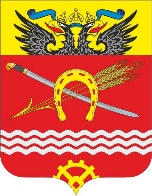 